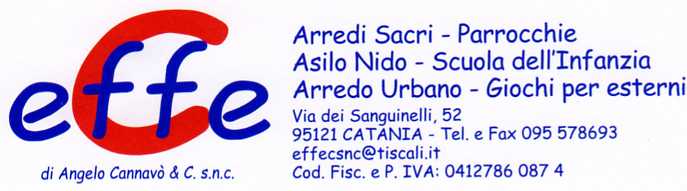 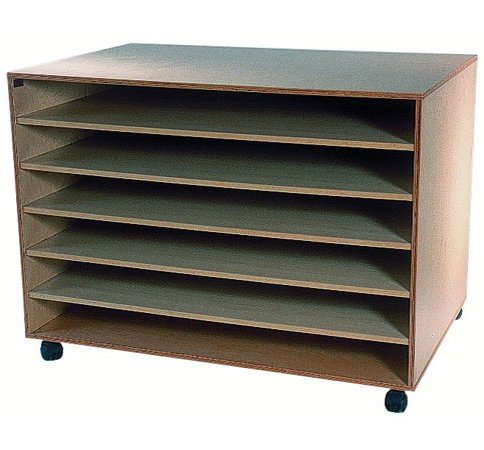 Descrizione:Porta fogli orizzontale struttura sp.18 mm inmultistrato verniciato con finitura naturale, con 6 vani.Dimensione 110Lx80hx75p cm.Categoria: CarrelliCodice: AC01004